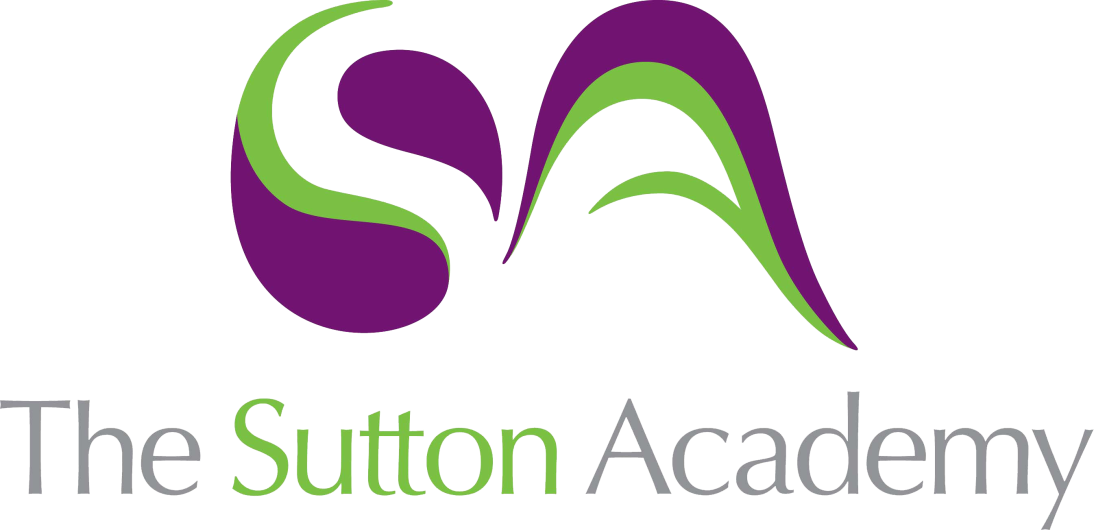 Knowledge Rich Curriculum Plan Year 13 Design 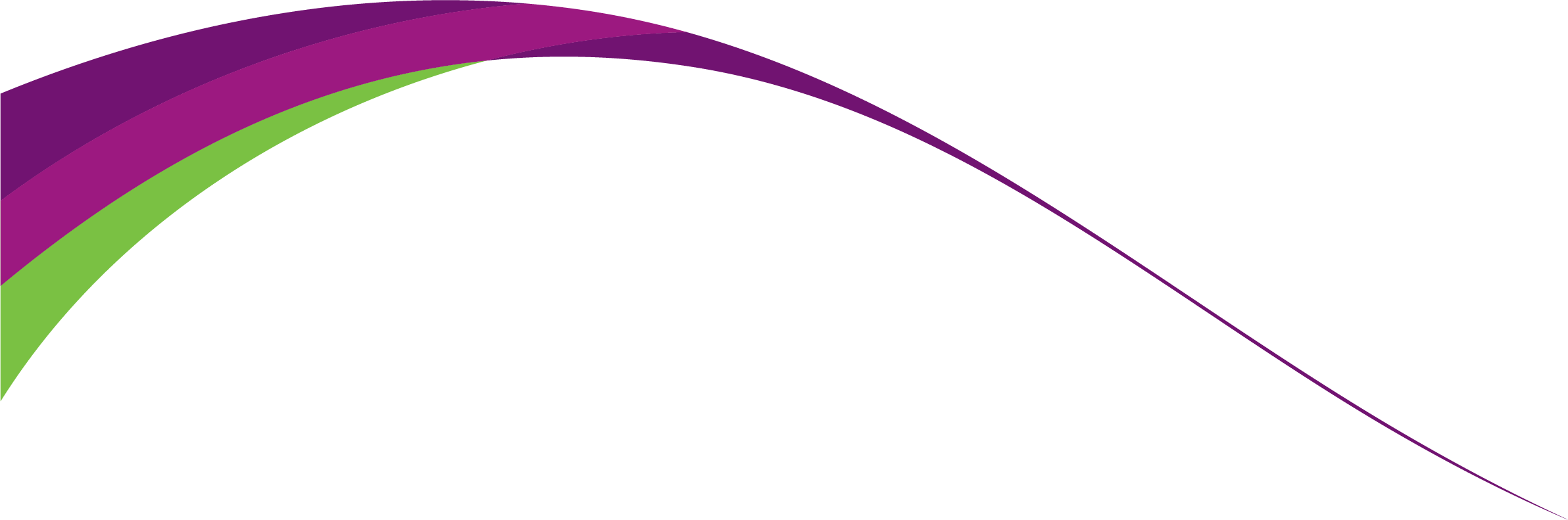 Year 13Design Unit: Design methods and processesLesson/Learning Sequence Intended Knowledge:Students will know that…Tiered Vocabulary Prior Knowledge:In order to know this students, need to already know that…Assessment Lesson: Design methods and processesStudents will know the different design processes used by designersStudents will know that different design processes are used to help different designers that face different problemsStudents will know the design process iterative design uses more of a circular approach than the standard linear ideaStudents will know that iterative design focuses of three main aspects, Design, Prototype, EvaluateStudents will know the design process of User Centre DesignStudents will know that the User Centre Design approach focuses solely on the user of the product User centre design: iterative design process in which designers focus on the users and their needs in each phase of the design process.Students need to already know that a design process describes the stages of a designerStudents need to already know how the linear design process applied to a designerStudents need to already know the stages of a design processStudents need to already know how a design process can affect a design Exam style questions – End of topic assessments - MCQLesson: InvestigatingStudents will know that investigating a design problem is one of the first steps of a design processStudents will know how investigating can be used to help solve a problemStudents will know that Primary and Secondary data are used to help investigate a problemStudents will know that Primary data is data collected by yourself and thus is more trustworthyStudents will know that Secondary data is collected by someone else and thus cannot be as trustedPrimary data: Primary data refers to the first hand data gathered by the researcher himself.Secondary data: Secondary data means data collected by someone else earlier.Students need to already know how data is collected as part of an investigationStudents need to already know how a designer uses the information gathered as part of their researchStudents need to already know how Primary data can be usedStudents need to already know how Secondary data cane be usedExam style questions – End of topic assessments - MCQYear 13Design Unit: Design theoryLesson/Learning Sequence Intended Knowledge:Students will know that…Tiered Vocabulary Prior Knowledge:In order to know this students, need to already know that…Assessment Lesson: Arts and CraftsStudents will know how design influences designStudents will know how different design eras are used as part of research as a designerStudents will know the main features of the Arts and Crafts movementStudents will know that the main features of the Arts and Crafts movement are floral patterns, simple forms and drive inspiration from medieval timesStudents will know that Arts and Crafts believes designs should be handmade and shown craftsmanshipDesign styles: a set of particular colour harmonies, typefaces, compositional stylesStudents need to already know how designers can be influence by other designersStudents need to already know how past designers can influence a productStudents need to already know the features based around Arts and Crafts productsExam style questions – End of topic assessments - MCQLesson: Art DecoStudents will know the key features of Art DecoStudents will know the Art Deco key features are symmetrical or angular lines, long smooth and sweeping curvesDesign styles: a set of particular colour harmonies, typefaces, compositional stylesStudents need to already know the term Art DecoStudents need to already know the basics of the Art Deco movementExam style questions – End of topic assessments - MCQLesson: ModernismStudents will know Modernism evolved from Art Deco and create 2 design styles, Bauhaus and De StijlStudents will know that De Stijl design movement consists of solid black lines, primary colours and use of white spaceStudents will know that the Bauhaus school was formed in Germany and become one of the most famous art schools for its unique views on Design and how a Designer should workStudents will know the major contributors to the Bauhaus design movement were: Walter Groupius, Marcel Breuer, Mies Van Der Rohe and Marianne BrandtDesign styles: a set of particular colour harmonies, typefaces, compositional stylesStudents need to already know that art schools are an educational spaceStudents need to already know how designers work together to produce new ideasStudents need to already know the primary coloursStudents need to already know the term modernExam style questions – End of topic assessments - MCQLesson: Streamlining and Post ModernismStudents will know that streamlining is a design movement used to help product look more modern and futuristicStudents will know that streamlining takes a lot of inspiration from Art DecoStudents will know that Streamlining products show smooth and curved lines, rounded edges and a very clear Art Deco styleStudents will know that Post Modernism is a design style that aims to create a unique product, a product that will make the consumer question itselfStudents will know that Memphis is a style of Post ModernismStudents will know that Memphis style uses very bold colours and patterns. Memphis styles uses very unusual shapes and ideas as part of their design styleDesign styles: a set of particular colour harmonies, typefaces, compositional stylesStudents need to already know the style of Art DecoStudents need to already know unique shapes and bold coloursStudents need to already know basic ideas on how to create modern productsExam style questions – End of topic assessments - MCQLesson: Philipe StarckStudents will know that Philipe Starck is a French designer known best for being a Post Modernistic designerStudents will know that his style involves using a range of unusual shapes and formsStudents will know that his style involves designs creating talking pointsStudents will know one of his most famous designs is the juicy salif Students need to already know the style of Post ModernismStudents need to already know how post modernism is designed to affect the consumerExam style questions – End of topic assessments - MCQLesson: James DysonStudents will know that James Dyson is a British designer best known for designing and manufacturing the Dyson vacuum hooverStudents will know that Dyson created his idea by finding his product shows loss of functionStudents will know that Dyson style can be identified by sleek, simple colour schemes consisting of orange, purple or greyStudents need to already know the work of DysonStudents need to already know the products designed by James DysonStudents need to already know how the product of a vacuum cleaner is usedExam style questions – End of topic assessments - MCQLesson: Other designersStudents will know that Margaret Calvert is a Graphic Designer who is most famous for designing the road signs used in the UKStudents will know the designers of Dieter Rams, Charles and Ray Eames and Marinne BrandtStudents need to already know the road signs of the UKStudents need to already know how to identify the UK road signsStudents need to already know how to investigate and research different designersExam style questions – End of topic assessments - MCQYear 13Design Unit: Technology and cultural changesLesson/Learning Sequence Intended Knowledge:Students will know that…Tiered Vocabulary Prior Knowledge:In order to know this students, need to already know that…Assessment Lesson: Technology and cultural changesStudents will know the factors that affect or change a designStudents will know that these factors are: Ethical, Social, New materials, Cultural, Internet, Technology, PovertyStudents will understand how society and economy affect a designStudents will know that Marcel Breuer is a Bauhaus designer associated with extreme experimental post modernismStudents will know the famous Wassily chair and discuss its impact and styleCultural: relating to the ideas, customs, and social behaviour of a society.Moral: concerned with the principles of right and wrong behaviour.Students need to already know about social impacts on a designerStudents need to already know about ethical impacts on a designerStudents need to already know moral impacts on a designerStudents need to already know environmental impacts on a designerStudents need to already know the design style of Post ModernismStudents need to already know how to identify a Post Modernism designExam style questions – End of topic assessments - MCQLesson: Contemporary and mass production Students will know how global events can affect how products are designedStudents will know how post Second World War products were producedStudents will know that Streamlining and minimalism played a big part in the reforming of the designing of products post world war 2Students will know that designs were changed and developed from the Robin Day stacker chairMinimalism: a movement in sculpture and painting which arose in the 1950s, characterized by the use of simple, massive forms.Students need to already know about the second world warStudents need to already know about the impacts a global event can haveStudents need to already know about the common stacker chairExam style questions – End of topic assessments - MCQLesson: MicroelectronicsStudents will know how microelectronics are used in electrical productsStudents will know the impact of microelectronicsStudents will know the impact of microelectronics results to the development of all electronical products over the past 50 yearsStudents will know how products have changed due to microelectronicsMicroelectronics: the design, manufacture, and use of microchips and microcircuits.Students need to already know about how electronic products workStudents need to already know how products have developedStudents need to already know why products have developedStudents need to already know the term microelectronicsExam style questions – End of topic assessments - MCQLesson: Technology advancesStudents will know how technology advancesStudents will know the term Technology pushStudents will know how a product evolvesStudents need to already know examples of products that have evolvedStudents need to already know the term Technology pushExam style questions – End of topic assessments - MCQLesson: New materialsStudents will know the term new materialsStudents will know the term new materials replaces the Modern materials learnt in GCSEStudents will know new materials are materials classed as recently discoveredStudents will know the new materials as Glulam, Kevlar and NanomaterialsNew materials: material that has not previously been used in the manufacture of another article used for any purpose.Students need to already know the term Modern materialsStudents need to already know examples of Modern materialsLesson: Advancements of CAD-CAMStudents will know the terms CAD and CAMStudents will know the advancements of CAD and CAMStudents will study the effects of using CAD and CAMStudents will know how to export files to help support the use of CAD and CAMCAD: Computer aided designCAM: Computer aided manufactureStudents need to already know the term CADStudents need to already know the advantages of CADStudents need to already know examples of CADStudents need to already know the term CAMStudents need to already know the advantages of CAMStudents need to already know examples of CAMExam style questions – End of topic assessments - MCQLesson: Social, Moral and Ethical issuesStudents will know Social impacts on a designerStudents will know that social impacts refer to how a designer will design a product for peopleStudents will know Moral impacts on a designerStudents will know that moral impacts refer to a designer’s choice of whether to do somethingStudents will know Ethical impacts on a designerStudents will know that ethical impacts refer to a designer’s choice on the materials they useStudents need to already know the term SocialStudents need to already know the term MoralStudents need to already know examples of EthicalStudents need to already know the difference of right or wrongStudents need to already know the effects of recycling materialsStudents need to already know the impacts products have on the planetExam style questions – End of topic assessments - MCQLesson: Sustainable materialsStudents will know how a product can be sustainableStudents will know how a designer can use sustainability in their workStudents will know how global companies use their ethical voiceStudents need to already know the term SocialStudents need to already know the term MoralStudents need to already know examples of EthicalStudents need to already know the difference of right or wrongStudents need to already know the effects of recycling materialsStudents need to already know the impacts products have on the planetExam style questions – End of topic assessments - MCQYear 13Design Unit: Design processLesson/Learning Sequence Intended Knowledge:Students will know that…Tiered Vocabulary Prior Knowledge:In order to know this students, need to already know that…Assessment Lesson: Technology and cultural changesStudents will know how a design process is used as part of a designer’s journeyStudents will know how the use of collaborative design is used to help generate ideas as a designerStudents need to already know how a design process worksStudents need to already know the design process stagesStudents need to already know the term collaborativeYear 13 Design Unit: Critical analysis and evaluationLesson/Learning Sequence Intended Knowledge:Students will know that…Tiered Vocabulary Prior Knowledge:In order to know this students, need to already know that…Assessment Lesson: Critical analysis and evaluationStudents will know how faults in products affect the consumerStudents will know the use of third-party feedback aids or hinders a productStudents will know that third party feedback refers to asking impartial companies or consumers to evaluate a productStudents will know how the BSI Kitemark is used to help certify productsStudents need to already know the term third partyStudents need to already know how products are evaluatedStudents need to already know the importance and relevance of product evaluationStudents need to already know a product must conform to certain standards in order to be made publicExam style questions – End of topic assessments - MCQYear 13Design Unit: Selecting appropriate tools, equipment and processesLesson/Learning Sequence Intended Knowledge:Students will know that…Tiered Vocabulary Prior Knowledge:In order to know this students, need to already know that…Assessment Lesson: Selecting appropriate tools, equipment and processesStudents will know how to select certain materials for certain productsStudents will know the differences of materialsStudents will know how to select the correct tools and equipment for a particular productStudents need to already know the processes of manufactureStudents need to already know the properties of materialsStudents need to already know alternatives of materials during useExam style questions – End of topic assessments - MCQLesson: Safety in commercial manufactureStudents will know the basics of health and safety legislation during a products manufactureStudents will know the Health and Safety at Work Act was introduced in 1974Students will know COSHH refers to Control of Substances Hazardous to Health and controls all harmful chemicals during manufactureStudents will know how legislation is applied to workshops and industryStudents will know how risk assessments are completed and applied to a work placeStudents need to already know basic health and safetyStudents need to already know safe practise of productionStudents need to already know the correct procedure of handling and using tools and equipmentExam style questions – End of topic assessments - MCQYear 13Design Unit: Accuracy in design and manufactureLesson/Learning Sequence Intended Knowledge:Students will know that…Tiered Vocabulary Prior Knowledge:In order to know this students, need to already know that…Assessment Lesson: Accuracy in design and manufactureStudents will know how accuracy is used during manufactureStudents will know how industry uses accuracy in their product manufactureStudents will know industry uses the go no go gauge to address accuracy in industryStudents will know the tools used in a school workshop to acquire accuracy in their productsStudents will know the tools used in a school workshop to determine accuracy are a Tri square, Steel Rule and a marking gaugeStudents need to already know the term accuracyStudents need to already know how accuracy is used in DTStudents need to already know how accuracy is applied during workshop manufactureExam style questions – End of topic assessments - MCQYear 13Design Unit: Responsible designLesson/Learning Sequence Intended Knowledge:Students will know that…Tiered Vocabulary Prior Knowledge:In order to know this students, need to already know that…Assessment Lesson: Responsible designStudents will know how a designer will be responsible as part of the manufacturing processStudents will know how a designer uses the 6 Rs of sustainability as part of the design processStudents will know the 6 Rs include: Reduce, Reuse, Rethink, Recycle, Refuse, ReduceStudents will know how to apply the 6 Rs to an existing productResponsible design: Achieving balanced social, environmental and economic development by embedding ethical decision-making in inclusive and sustainable design practice.Students need to already know the term sustainabilityStudents need to already know how a designer can design responsiblyStudents need to already know the 6 Rs of sustainabilityStudents need to already know how the 6 Rs are used in designingExam style questions – End of topic assessments - MCQLesson: Carbon footprintStudents will know how carbon footprint will impact the globeStudents will know how a designer can help combat carbon footprintStudents will know that Primary carbon footprint measures direct emissions of CO2 from the burning of fossil fuels, including transport and domestic energy consumption.Students will know that Secondary carbon footprint measures indirect CO2 from the products we use. The production of five polymer carrier bags produces about 1 kg of CO2Students will know how the revolution of packaging reduction has helped to less carbon footprintCarbon footprint: a measure of the amount of carbon dioxide released into the atmosphere as a result of the activities of a particular individual, organization, or community.Students need to already know the term sustainabilityStudents need to already know how a designer can design responsiblyStudents need to already know the term carbon footprintExam style questions – End of topic assessments - MCQLesson: Circular economyStudents will know how circular economy plays an impact as a designerStudents will know a circular economy aims to use materials in a way that ensures a continual cycle of reuse and remanufacture, without utilising wasteful resources or having products end their life in landfill.Students will know how a circular economy impacts the designer and global issuesEconomy: the state of a country or region in terms of the production and consumption of goods and services and the supply of money.Students need to already know the term sustainabilityStudents need to already know about the economyStudents need to already know the term carbon footprintExam style questions – End of topic assessments - MCQYear 13Design Unit: Design for manufacture and project managementLesson/Learning Sequence Intended Knowledge:Students will know that…Tiered Vocabulary Prior Knowledge:In order to know this students, need to already know that…Assessment Lesson: Design for manufacture and project managementStudents will know how designers use check lists to ensure products meet criteriaStudents will know that Quality assurance refers to the procedures and policies put in place to reduce waste, and to ensure manufactured products are produced accurately within set acceptable tolerances.Students will know that Quality control refers to the constant checking of products during manufacture to identify problems or hazardsStudents will know the term Lean manufactureStudents will know that Lean manufacture is a systematic approach to production which aims to eliminate all waste from product production.Quality assurance: the maintenance of a desired level of quality in a service or product, especially by means of attention to every stage of the process of delivery or production.Students need to already know how products are checked during manufactureStudents need to already know the term of qualityStudents need to already know manufacturers check their products for faultsExam style questions – End of topic assessments - MCQLesson: Lean manufactureStudents will know how Lean manufacture is used in industryStudents will know how Lean manufacture is applied by a variety of different companiesStudents need to already know the term lean manufactureStudents need to already know how to evaluate other people’s workStudents need to already know how to analyse informationExam style questions – End of topic assessments - MCQYear 13Design Unit: National and international standards in product designLesson/Learning Sequence Intended Knowledge:Students will know that…Tiered Vocabulary Prior Knowledge:In order to know this students, need to already know that…Assessment Lesson: National and international standards in product designStudents will know the national and international symbols used for products after manufactureStudents will know that the BSI Kitemark is used to show a product has been tested and has passed all certificationStudents will know the BSI is part of the ISO organisationStudents will know how to read the mobius loop on polymer productsNational: relating to or characteristic of a nation; common to a whole nation.International: existing, occurring, or carried on between nations.What prior knowledge do the students need to have in their long-term memory in order to be able to make sense of your intended knowledge?Students need to already know how products are tested and evaluated after manufacture to be approved by these organisationsStudents need to already know the ISO organisationStudents need to already know the term BSIKitemark and know how it is applied to productsExam style questions – End of topic assessments - MCQLesson: EU packagingStudents will know how packaging directives are used to help ease the recycling of packagingStudents will know the WEEE directive stands for The Waste from Electrical and Electronic EquipmentStudents will know the WEEE directive is used to help to help recycle electronic products after their end of life cycleStudents will know the EU ENERGY STAR is used to help computers tablets and laptops be recycledStudents need to already know the symbols used on certain productsStudents need to already know the ISO organisationStudents need to already know packaging symbolsExam style questions – End of topic assessments - MCQYear 13Design Unit: Non examined assessmentUnit: Section A Lesson/Learning Sequence Intended Knowledge:Students will know that…Tiered Vocabulary Prior Knowledge:In order to know this students, need to already know that…Assessment Lesson: InvestigationStudents will know the basics in how a design investigation will be accessed by a designerStudents will know how to begin investigating the context of their design problem and explore design possibilitiesStudents will know how to explore a design possibility needs and wantsStudents will know how to use primary and secondary information to inform their design investigationStudents will know how to identify a user or cohort to their possible design possibilityStudents will know how to discuss and evaluate their findings from a design investigationStudents need to already know how to identity a designs contextStudents need to already know how to perform basic investigation using both primary and secondary methodsStudents need to already be able to analysis products Students need to already know how to develop ideas and thoughtsExam style questions – End of topic assessments - MCQLesson: Research planStudents will know how to identify the key issues of their proposed ideaStudents will know how to identify the proposed products advantagesStudents will know how to explore their proposed products key featuresStudents will know how to assign effective time management to their proposed researchStudents need to already know how to create a time planStudents need to already know how to prioritise different tasksStudents need to already know the difference between primary and secondary dataExam style questions – End of topic assessments - MCQLesson: Product analysisStudents will know how to identify the key issues of their product analysisStudents will know how to identify a product key featureStudents will know how to explore a products material choiceStudents will know how to disassemble a productStudents will know how to analyse different types of productsProduct analysis: involves examining product features, costs, availability, quality, appearance and other aspects.Students need to already know what is meant by the term disassemblyStudents need to already know how to perform a basic analysisStudents need to already know how to discuss positives and negativesStudents need to already know how to compare a variety of different productsExam style questions – End of topic assessments - MCQLesson: Practical testingStudents will know how to identify a range of materialsStudents will know how to perform a range of workshop testsStudents will know how to perform a dot punch testStudents will know a dot punch test will test the strength and brittleness of a materialStudents will know how to analyse different types of productsStudents need to already know what is meant by the term disassemblyStudents need to already know how to perform a basic analysisStudents need to already know how to discuss positives and negativesStudents need to already know how to compare a variety of different productsExam style questions – End of topic assessments - MCQLesson: Initial IdeasStudents will know how to generate a range of different design ideasStudents will know how to generate a range of rough, initial ideasStudents will know how to perform analysis on design ideasStudents will know a initial idea is a rough sketch of a product ideaStudents will know how to analyse different types of productsStudents need to already know what is meant by the term design ideasStudents need to already know how to annotate ideasStudents need to already know the term annotateExam style questions – End of topic assessments - MCQYear 13Design Unit: Non examined assessmentUnit: Section BLesson/Learning Sequence Intended Knowledge:Students will know that…Tiered Vocabulary Prior Knowledge:In order to know this students, need to already know that…Assessment Lesson: Development of ideasStudents will know development involves the changes and adjustments of a productStudents will know how to understand how the developments of a product are formedStudents will know how to annotate their developmentsStudents will know how to link designers needs and wants to their annotationsStudents will know how to use a range is mediums to develop their ideasDevelopment: a process that creates growth, progress, positive change or the addition of physical, economic, environmental, social and demographic components.Students need to already know how to develop ideas and thoughtsStudents need to already know how to annotateStudents need to already be able to analysis productsExam style questions – End of topic assessments - MCQLesson:  ModellingStudents will know how to generate modelsStudents will know how to annotate their modelsStudents will know how to use a range of CAD and CAM to create modelsStudents will know how to use traditional model techniques to create modelsStudents will know how to use a range is mediums to develop their ideasTechnique: a way of carrying out a particular task, especially the execution or performance of an artistic work or a scientific procedure.Students need to already know how to develop modelsStudents need to already know the basics of traditional model makingStudents need to already know the basics of CAD and CAMStudents need to already be able to create basic modelsExam style questions – End of topic assessments - MCQLesson: Exploded viewStudents will know how to generate an exploded viewStudents will know an exploded view is designed to explore all aspects of a designStudents will know how to use a range of CAD software to create exploded viewsStudents will know how to use add dimensions to an exploded viewStudents need to already know how to use basic CAD softwareStudents need to already know how to draw in basic isometricStudents need to already know how to apply dimensions to designsExam style questions – End of topic assessments - MCQLesson: Manufacturing specificationStudents will know how to create a manufacturing specificationStudents will know a manufacturing specification is a document which uses a step by step guide on how to manufacture a productStudents will know how research to inform their manufacturing specificationStudents need to already know how to use measurements Students need to already know which type of manufacturing process are relevantStudents need to already know how to create a basic specificationExam style questions – End of topic assessments - MCQYear 13Design Unit: Non examined assessmentUnit: Section CLesson/Learning Sequence Intended Knowledge:Students will know that…Tiered Vocabulary Prior Knowledge:In order to know this students, need to already know that…Assessment Lesson: Manufacture of productStudents will know how to manufacture their productStudents will know how to use processes specific for their manufactureStudents will know how to use quality control in their manufactureStudents will know how to select appropriate manufacture processes for their productStudents will know how to test and evaluate the products throughout manufactureStudents will know how to use a range is mediums to manufacture their productStudents need to already know how to perform basic manufactureStudents need to already know how to use basic workshop toolsStudents need to already know the different stages of manufactureExam style questions – End of topic assessments - MCQYear 13Design Unit: Non examined assessmentUnit: Section DLesson/Learning Sequence Intended Knowledge:Students will know that…Tiered Vocabulary Prior Knowledge:In order to know this students, need to already know that…Assessment Lesson: Testing and evaluatingStudents will know how to analyse a productStudents will know how to test their product for functionStudents will know how to test their products against a specificationStudents will know how to test their product against the client’s needs and wantsStudents need to already know how to evaluate their productsStudents need to already know how to evaluate against a specificationStudents need to already know how to apply and discuss developmentsExam style questions – End of topic assessments - MCQ